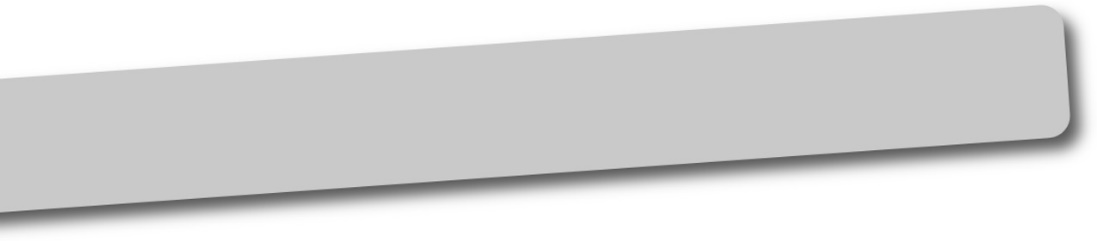 Three primary school children are trying to guess their Mum’s age. Can you help them?They know only that she is between 30 and 40 years old. She gives them some clues:Multiply Sam’s age by 4, then add 3 to get my age.Multiply Amy’s age by 5, then add 1 to get my age.Multiply Max’s age by 3, then add 1 to get my age.Work out their Mum’s age AND all their ages.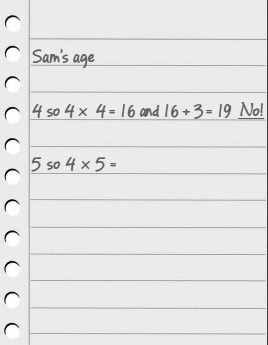 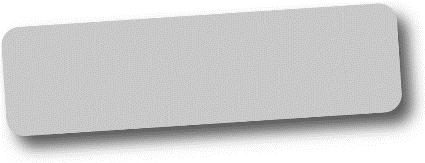 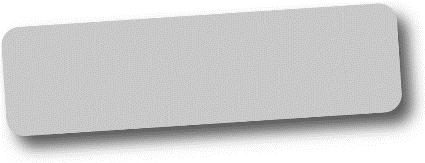 Write your own clues to work out Dad’s age, 34. Get another child/pair to try them out.